Centre # 1 – Cube Link Bar GraphsWhat you need:Cube linksBar GraphTitle and LabelsNumbersDataUse this data to make a bar graph:Favourite Pizza ToppingsPepperoni – 8Cheese – 5Bacon – 9Mushrooms – 3_____________________________________________________ Detach this part and cut out each item before the centre:Favourite Pizza Toppings		MushroomsPepperoni		Cheese		BaconNumber of Students			Toppings1	2	3	4	5	6	7	8	9	10 Bar GraphCentre # 2 – Animals PictographWhat you need:Animal CountersPictographTitle and LabelsDataUse this data to make a pictographAnimals at the Farm	Cows – 4	Chickens – 6	Ducks – 3	Pigs – 2_____________________________________________________ Detach this part and cut out each item before the centre:Animals at the FarmNumber of Animals		AnimalsCows		Chickens			Ducks		PigsPictographCentre #3 – Make a Bar GraphWhat you need:Bar graph sheetDataUse this data to make a bar graph:Number of SiblingsZero – 4One – 9Two – 7Three – 2 Don’t forget to write a title, numbers, and labels on your bar graph.  Here is an example: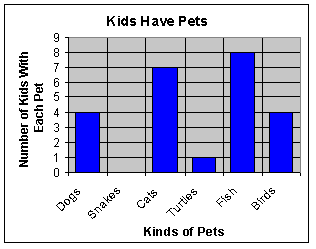 Centre #4 – SMART Board GraphsYou will make graphs on the SMART board.  You can make graphs on pages 6, 7, and 8.  Don’t forget to take turns!GroupsGroupsGroup 1Group 2Group 3Group 4